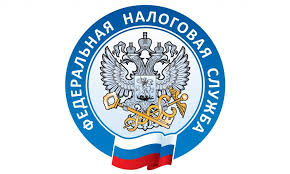 Уважаемые налогоплательщики!Межрайонная инспекция Федеральной налоговой службы №9 по Приморскому краю сообщает, что с 01.10.2021 вступают в действие изменения в приказ Министерства финансов Российской Федерации от   12 ноября 2013 № 107н «Об утверждении правил указания информации в реквизитах распоряжений о переводе денежных средств в уплату платежей в бюджетную систему Российской Федерации».Основные изменения касаются следующих реквизитов расчетного документа:- поле 101 «Статус налогоплательщика», - поле 106 «Основание платежа», - поле 108 «Номер документа основания платежа».В реквизите поля 101 «Статус налогоплательщика» исключаются значения статуса с 09 по 12; 21, 22:"09" - налогоплательщик (плательщик сборов, страховых взносов и иных платежей, администрируемых налоговыми органами) - индивидуальный предприниматель;"10" - налогоплательщик (плательщик сборов, страховых взносов и иных платежей, администрируемых налоговыми органами) - нотариус, занимающийся частной практикой;"11" - налогоплательщик (плательщик сборов, страховых взносов и иных платежей, администрируемых налоговыми органами) - адвокат, учредивший адвокатский кабинет;"12" - налогоплательщик (плательщик сборов, страховых взносов и иных платежей, администрируемых налоговыми органами) - глава крестьянского (фермерского) хозяйства;"21" - ответственный участник консолидированной группы налогоплательщиков;"22" - участник консолидированной группы налогоплательщиков.Для налогоплательщиков физических лиц, индивидуальных предпринимателей, нотариусов, занимающихся частной практикой, адвокатов, учредивших адвокатский кабинет, глав крестьянских (фермерских) хозяйств будет применяться единый статус "13".В реквизите поля 106 «Основание платежа» исключаются значения:- "БФ" - текущий платеж физического лица - клиента банка (владельца счета), уплачиваемый со своего банковского счета;- "ТР" - погашение задолженности по требованию налогового органа об уплате налогов (сборов, страховых взносов);-  "ПР" - погашение задолженности, приостановленной к взысканию;- "АП" - погашение задолженности по акту проверки;- "АР" - погашение задолженности по исполнительному документу.В реквизите поля 108 «Номер документа основания платежа» в случае значения показателя основания платежа равное "ЗД" в номере документа вводятся первые два знака, обозначающие вид документа основания платежа:"ТР0000000000000" - номер требования налогового органа об уплате налога (сбора, страховых взносов);"ПР0000000000000" - номер решения о приостановлении взыскания;"АП0000000000000" - номер решения о привлечении к ответственности за совершение налогового правонарушения или об отказе в привлечении к ответственности за совершение налогового правонарушения;"АР0000000000000" - номер исполнительного документа (исполнительного производства).При уплате текущих платежей, в том числе на основании налоговой декларации (расчета), или добровольном погашении задолженности при отсутствии документа, который является основанием платежа (показатель основания платежа имеет значение "ТП" или "ЗД") в показателе номера документа указывается ноль ("0").